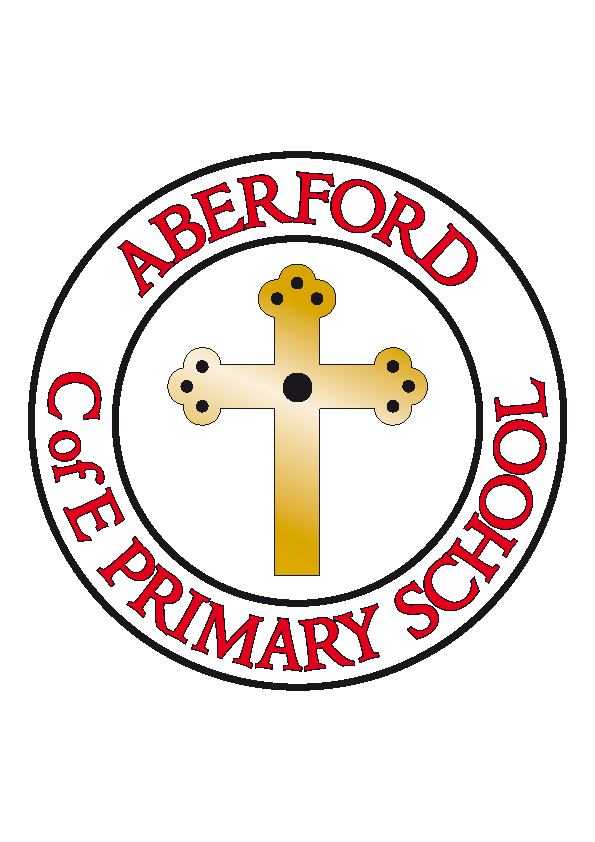 Aberford Church of England Primary SchoolSchool Lane, Aberford, Leeds, LS25 3BUTel: 0113 281 3302   Website: www.aberfordprimaryschool.co.uk Headteacher – Philippa BouldingTHE WEEK AHEAD:          Diary for the week beginning 31st March 2017House Points (collected and reported by Alfie & Ellie)This week’s winners are Lotherton with 232 house points  Aberford AchievementsIsabella for lots of lovely independent writingLeighton for his excellent knowledge of high frequency wordsLavaya for super work adding 2 digit numbersBethany S for always doing the right thingCharlie M for a great contribution in PECharlie N-K for his super ideas during our classroom debateJason for a fantastic attitude towards mathsGold awards for 150 house points were awarded to: Kara, Maddie S-J & LucySuper Gold awards for 200 house points were awarded to: Emily, Rubie T & HollyPlatinum awards for 250 house points were awarded to: Millie L, Luke & EbonyDouble Platinum awards for 350 house points were awarded to: Maddie J & TedA Message from The Revd. Martin OtterOn Sunday 26th march we will be holding a Mothering Sunday service at St Ricarius Church at 11am, we would love to see you all there.P.T.A funds questionnaireAs you may be aware, the questionnaires were sent out in book bags this week.  Please complete and return by next Wednesday (29th March) to enable us to publish the result in next week's Newsletter and move forward with the collective decision.Easter Bunny raffleWe have an adorable giant (24 inch) Easter Bunny soft toy to raffle at this year's Easter event (Sunday 16th April).  Tickets are priced at £1 each and will be sold on the day however we are aware that some families are on holiday at this time and therefore we'll be bringing it into school next Friday (31st March) to sell the tickets at the end of the school day.Many thanks,Your P.T.A.MONDAYMandarin Club (lunchtime)Football TUESDAYKS1 Dance with Castleford Tigers Choir (lunchtime)WEDNESDAYEvents Committee/School Council (lunchtime)Brass Lessons with York MusicFilm ClubTHURSDAYTag Rugby with Castleford TigersFRIDAYTuck ShopWoodwind lessons with York MusicBreak up for Easter - return Tuesday 18th April 2017